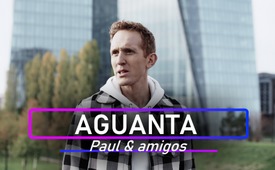 Aguanta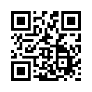 Justo antes de alcanzar una meta, el peligro de rendirse es mayor. En lugar de resignarnos ante las crisis, emigrar o perder la esperanza, preferimos "mantener a los "chicos malos" realmente en alerta". "Aleja toda depresión y letargo. A tope como nunca". ¡Que la canción anime a todos a unirse a la lucha colectiva por la iluminación!Cuando el mundo entero se hunde en el modo de crisis.
Los precios se disparan y la gente canta lamentos. 
Un mensaje de Job caza al siguiente. 
Uno ya no se atreve a soñar con buenos tiempos.


Los especuladores de la crisis ganan miles de millones en efectivo.
Y estamos aplastados por la carga de pago, ey hasta el choque. 
Desesperar y emigrar o resignarse? 
Temer el futuro, incluso perder la esperanza? 



Vamos
No te rindas justo antes de la meta!
¡Mantengamos a los Chicos Malos en alerta!
Alejemos la depresión y el letargo.
¡Démosle al tambor como nunca antes!



 Aguanta, aguanta.
 Aguanta, aguanta, ya casi lo logramos.
 Aguanta, aguanta.
 Aguanta, ya no queda mucho


 Siempre justo antes del final piensas:
"¡Ya no es posible!"
La fuerza no funciona y la batería está agotada.
Todavía queda un poco de camino por recorrer y el puerto está a la vista.
Engánchate conmigo, juntos iremos hacia la luz.


Vamos a la luz.


Te diré una cosa: hoy vives en un mundo nuevo.
Sin división, odio y ego, manteniéndonos unidos
Porque lo vivo día a día, lucho por eso, rezo.
Estoy lleno de esperanza,
que sea para TODOS, se aplique a TODOS.

¡No te rindas ahora, justo antes de la meta!
¡Mantengamos a los Chicos Malos en alerta!
Alejemos la depresión y el letargo.
¡Démosle al tambor como nunca antes!


Aguanta, aguanta.
Aguanta, aguanta, ya casi lo logramos.
Aguanta, aguanta.
Aguanta, ya no queda mucho.


Siempre justo antes del final piensas:
"¡Ya no es posible!"
La fuerza no funciona y la batería está
agotada.
Todavía queda un poco de camino por recorrer y el puerto está a la vista.
Engánchate conmigo, juntos iremos hacia la luz.



 Vamos
¡Aguanta, aguanta, aguanta! 


Aguanta, aguanta
Aguanta, aguanta, ya casi llegamos.
Aguanta, aguanta.
Aguanta, ya no queda mucho.


Siempre justo antes del final piensas:
"¡Ya no es posible!"
La fuerza no funciona y la batería está agotada.
Todavía queda un poco de camino por recorrer y el puerto está a la vista.
Engánchate conmigo, juntos iremos hacia la luz.



¡Aguanta!de pb.Esto también podría interesarle:#Cultura - www.kla.tv/Cultura

#PaulBurmann - www.kla.tv/paul_burmann

#Canciones - www.kla.tv/CancionesKla.TV – Las otras noticias ... libre – independiente – no censurada ...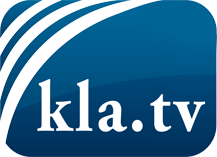 lo que los medios de comunicación no deberían omitir ...poco escuchado – del pueblo para el pueblo ...cada viernes emisiones a las 19:45 horas en www.kla.tv/es¡Vale la pena seguir adelante!Para obtener una suscripción gratuita con noticias mensuales
por correo electrónico, suscríbase a: www.kla.tv/abo-esAviso de seguridad:Lamentablemente, las voces discrepantes siguen siendo censuradas y reprimidas. Mientras no informemos según los intereses e ideologías de la prensa del sistema, debemos esperar siempre que se busquen pretextos para bloquear o perjudicar a Kla.TV.Por lo tanto, ¡conéctese hoy con independencia de Internet!
Haga clic aquí: www.kla.tv/vernetzung&lang=esLicencia:    Licencia Creative Commons con atribución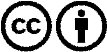 ¡Se desea la distribución y reprocesamiento con atribución! Sin embargo, el material no puede presentarse fuera de contexto.
Con las instituciones financiadas con dinero público está prohibido el uso sin consulta.Las infracciones pueden ser perseguidas.